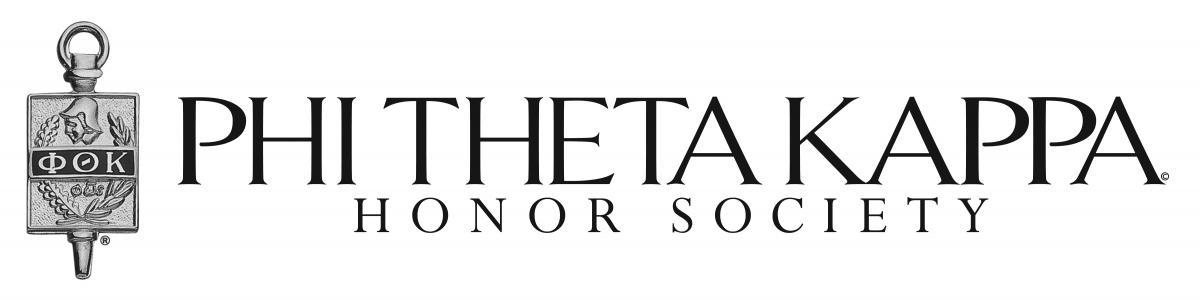 Minutes12:30/12/2/16 │  Meeting called to order _12:35 PM___In AttendanceIntroduction/Meeting Start TimeMeeting started at 12:40 pm. Approved Last meeting minutesVoting/Decisions MadeDiscussed next semester Induction CeremonyDecided to make a survey to decide the most available date for everybody to participate in induction ceremonyMotion to amend agenda to vote on adding a fundraising board position and committee Spencer 1st made a motionWill Chavez seconded the motionAll in favor, unanimous decisionNo oppositionMotion passedMotion to accept amended agendaRobert 1st made a motionSpencer seconded the motionAll in favor, unanimous decisionNo oppositionMotion passedVote to approve Stacy Smith as new Fundraiser board member. Spencer 1st made a motionPaul Grimaldo seconded the motionAll in favor, unanimous decisionNo oppositionMotion passedMembers volunteering for Fundraising committeePaul GrimaldoAvree ChairezWilmer ChavesDalinn Yoeung Sandry Burton volunteered as the ICC ProtegeRobert suggested Fundraising Committee get together and present a report on possible fundraisers during next club meeting. Crystal announced stepping down from Public Relation and looking for a protege/replacement for Spring 2017 semester. Members and board decided to vote in the next meeting on new position and formation of a committee. Make announcement on webpages to announce new position openingAccepting Crystal’s resignationSpencer 1st made a motionRobert seconded the motionAll in favor, unanimous decisionNo oppositionMotion passedAdvisor commentsall members must get on REMINDFourth of July Firework sale fundraiserBudgetn/aOfficer Reports/CommentsICC- Paul Grimaldopositions packets available 1st day of sp semesterfree donuts final week east campus12/4/16 memorial for william tumblinAstronomy club Sci Fi night 12/2/16 7pm free entry12/8/12 cram night West CampusCommittee Reportsn/aAnnouncementsn/aNext MeetingNext meeting 12/6/16Meeting adjourned at Wilmer ChavezPaul GrimaldoTeresa KinneyAvree ChairezCrystal CeledonDalinn Yoeung